Áp dụng cho Khách hàng cá nhân và chỉ có duy nhất quốc tịch Việt Nam 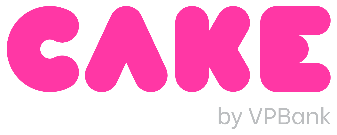 GIẤY ĐĂNG KÝ KIÊM HỢP ĐỒNGMỞ VÀ SỬ DỤNG TÀI KHOẢN THANH TOÁN CAKEPHÁT HÀNH VÀ SỬ DỤNG THẺ GHI NỢ CAKE, DỊCH VỤ NGÂN HÀNG ĐIỆN TỬ 